Publicado en Mexico el 21/04/2022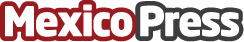 El Dr. Ock Soo Park visitó México para proponer educación de valores en los jóvenes mexicanosDel 14 al 17 de abril, el Dr. Ock Soo Park, fundador de la Fraternidad Internacional de Jóvenes IYF, de la Misión Buenas Nuevas y del Coro Gracias, viajó a México para dirigir el Retiro Latinamericano de Pascua 2022 en la Ciudad de México, al que asistieron 2,647 personas provenientes de diferentes países: Corea del Sur, México, Argentina, Colombia, Brasil, Costa Rica, Guatemala, Haití, República Dominicana, Puerto Rico, Chile, Honduras, Perú, Panamá, Bolivia, Ecuador, Paraguay, Nicaragua y El SalvadorDatos de contacto:Lic. Eduardo Arellano52 55 2846 1281Nota de prensa publicada en: https://www.mexicopress.com.mx/el-dr-ock-soo-park-visito-mexico-para-proponer Categorías: Educación Sociedad Recursos humanos Ciudad de México http://www.mexicopress.com.mx